Hazel 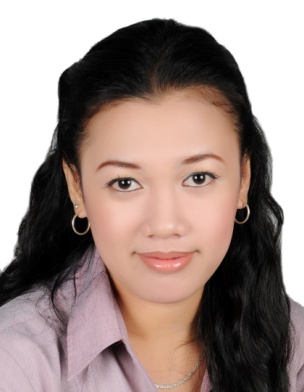 Tel no: C/o 0505891826Email address: hazel.258898@2freemail.com Objectives:To enhance my skills and capabilities to give excellent service to my job as well as rendering customers satisfaction. Seeking position with growth oriented company offering opportunity advancement and professional development.Personal Data:Age			:	32Birthday		:	January 5,1984	Citizenship		:	Filipino	Height			: 	5’3Weight		:	138 lbsReligion		:	Roman CatholicStatus			:	SingleEducational Background:2000-2003          Bachelor of Arts                       Ateneo de Davao University                         In Mass Communication               Jacinto St. Davao City							      Philippines1996-2000          Secondary                              F. Bangoy Nat’l High School                                                                           Km.11 Davao City, Philippines1990-1996	   Elementary                               Kapitan Tomas Mont. Sr.Elementary School,                    Davao City PhilippinesWork Experience:Admin Staff/Photographer     Dubai, UAE            September 2015 – PresentSales Executive &              Genprise Co. W.L.L       October 2012- Oct. 2014 Administrator                                                               Kingdom of BahrainApproach potential customers w/ the aim of winning new businessPresenting the product or service in a structured professional wayMaking accurate, rapid cost calculations and providing customer with quotationsFiling, copying & faxingDealing with incoming/outgoing calls and mailsAttending team meeting and sharing best practice with colleaguesAssisting  General Managers and supporting the staff teamSupervisor / Photographer      Scope Labs & Studio       Sept. 2008- Sept 2012   Receptionist	        Muharraq, Kingdom of Bahrain-    Working with clients to discuss the images they require & how they want to use them-    Seeking out appropriate photographic subject and opportunities-    Carrying out research and preparation for a shoot-    Using an extensive range of equipment, including cameras, lighting, lenses and special software for enhancing photos.-    Communicating with photographic subjects, putting them at ease, directing and encouraging them.Customer Service    Picture City         SM City,Davao City    Mar-Aug.2008Representative         Philippines                    Receptionist/Pirata Bar,             Km.10 Davao City             Dec 2006 –June 2007Outlet Waitress                          Waterfront Insular Hotel                                   Cashier	Chowking              SM City, Davao                      Aug-March                                                   Philippines                             2003- 2004Service Crew          Pizza Hut        SM City, Davao                May – Nov 2001                                                         Philippines                        